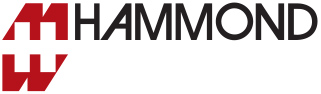 Informazioni per la stampaRilasciato il 6 luglio 2022Per scaricare un’immagine con qualità di stampa di 300 dpi,visitare il sito parkfield.co.uk/hammond/1551w-print.jpg		Per scaricare un file Word del testo, visitare il sito parkfield.co.uk/hammond/1551w-it.docx Per visualizzare tutte le informazioni di Hammond Electronics per la stampa,visitare il sito parkfield.co.uk/hammond/Avete bisogno di una mini custodia impermeabile IP68? Hammond ha la soluzione giusta.Hammond Electronics ha introdotto la Serie 1551W, che include versioni IP68 impermeabili della sua ricercata famiglia 1551 di custodie miniaturizzate. Lanciata inizialmente in cinque misure, tutte disponibili con coperchio piatto o flangiato, le custodie in policarbonato UL94-V0 sono ideali per l'uso in ambienti interni o esterni. Disponibili in nero e grigio con una finitura satinata fine, sono dotate tutte di distanziatori PCB nella sezione di base, mentre la guarnizione di tenuta in silicone preformato garantisce un'ottima protezione contro l'ingresso di polvere o acqua, salvaguardando l'elettronica interna. Le cinque misure di lancio variano da 60 x 35 x 22 mm a 100 x 59 x 25 mm. Il montaggio dei modelli con coperchio flangiato su qualsiasi superficie è un processo semplicissimo e offre un certo grado di resistenza alle manomissioni prevenendo l'accesso al coperchio e alle viti che fissano la base.La serie 1551W è l'ultima aggiunta dell'ampia famiglia 1551. La famiglia 1551 in ABS IP54 per uso generale è disponibile in 18 dimensioni con coperchio piatto o flangiato. Le versioni con coperchio piatto sono disponibili in nero, grigio o blu traslucido, mentre quelle con flange sono in nero o grigio. Tre misure sono dotate di kit portachiavi.Le versioni 1551V ventilate in forma rotonda e rettangolare possono ospitare sensori e piccoli sottosistemi installati nell'ambiente manifatturiero. Una loro caratteristica fondamentale è la chiusura a scatto, che permette apertura e chiusura ripetute senza bisogno di attrezzi, oltre a massimizzare lo spazio interno per i PCB eliminando le chiusure a vite per fissare il coperchio alla base. Presentano fori di ventilazione sulle quattro superfici verticali del coperchio, slot per il montaggio a parete e un foro per il cavo di 15 mm nella base. Tutti i modelli in forma rettangolare e rotonda sono disponibili anche senza aperture di ventilazione in tutte le misure.*** Fine: testo 300 parole ***Note per i redattori.Per ulteriori informazioni, contattare:Justin ElkinsHammond Electronics Limited1 Onslow CloseKingsland Business ParkBasingstokeRG24 8QLTel.: + 44 1256 812812Fax: + 44 1256 332249sales@hammondmfg.euwww.hammondmfg.comContatto dell’agenzia:	Nigel May	Parkfield Communications LimitedParkfield HouseDamerhamHantsSP6 3HQTel.: + 44 1725 518321nigel.may@parkfield.co.ukwww.parkfield.co.ukHammond è uno dei principali produttori mondiali di involucri di piccole dimensioni in plastica, pressofusi e in metallo, destinati ai settori dell’elettronica, dell’elettricità e a quelli connessi.